Spørreundersøkelse blant besøkende på turistinformasjon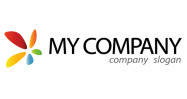 Visit History (05/20/2015 - 05/20/2015)Besøker du turistinformasjonen/informasjonssenteret somMultiple choice, answers 33x, unanswered 0xVennligst velg din aldersgruppeSingle choice, answers 33x, unanswered 0xHvor ofte besøker du turistinformasjonen/informasjonssenteret?Single choice, answers 33x, unanswered 0xHva er grunnen til at du besøkte informasjonssenteret?Multiple choice, answers 33x, unanswered 0xHvor fornøyd er du med følgende?Matrix of single choices, answers 33x, unanswered 0xFikk du all den informasjonen du trengte?Single choice, answers 33x, unanswered 0xHar du noen sinne vært inne på hjemmesiden vår?Single choice, answers 33x, unanswered 0xFant du all informasjonen du trengte på hjemmesiden?Single choice, answers 33x, unanswered 0xMener du informasjonssenteret/turistinformasjonen er verdt å besøke?Single choice, answers 33x, unanswered 0xHvordan vurderer du informasjonssenterets tilbud på en skala fra 1 til 10?Star Rating, answers 33x, unanswered 0xNumber of stars 6.4/10Er det noe du mener bør endres for å forbedre kvaliteten på våre tjenester?Text answer, answers 33x, unanswered 0xSpørreundersøkelse blant besøkende på turistinformasjonBesøker du turistinformasjonen/informasjonssenteret somVennligst velg din aldersgruppeHvor ofte besøker du turistinformasjonen/informasjonssenteret?Hva er grunnen til at du besøkte informasjonssenteret?Hvor fornøyd er du med følgende?Fikk du all den informasjonen du trengte?Har du noen sinne vært inne på hjemmesiden vår?Fant du all informasjonen du trengte på hjemmesiden?Mener du informasjonssenteret/turistinformasjonen er verdt å besøke?Hvordan vurderer du informasjonssenterets tilbud på en skala fra 1 til 10?Er det noe du mener bør endres for å forbedre kvaliteten på våre tjenester?General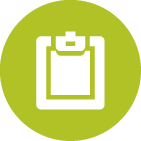 Survey nameSpørreundersøkelse blant besøkende på turistinformasjon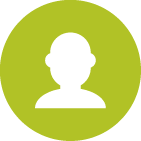 AuthorRichard Žižka 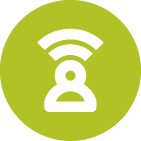 Survey language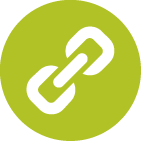 Survey URLhttp://www.survio.com/survey/d/Q3T1N7R2O9G4T6U9Q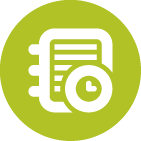 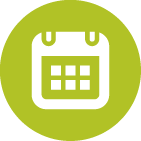 Duration1 daysSurvey visits37330489.2 %Total visitsTotal completedTotal unfinishedDisplayed onlyOverall completion rate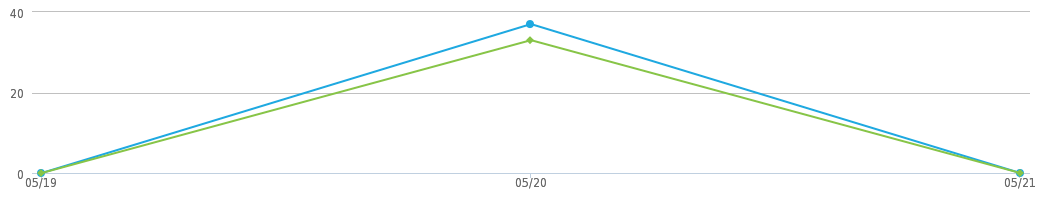 Total HitsVisit SourcesAverage Time of Completion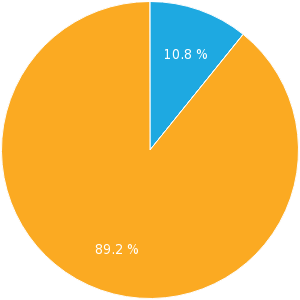 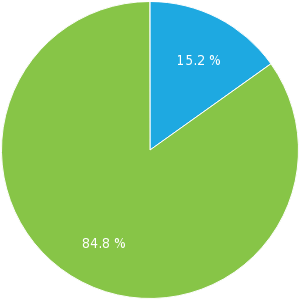 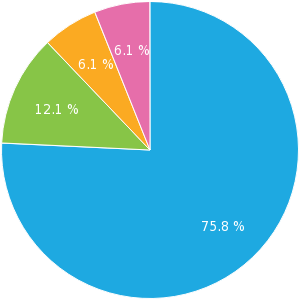 ResultsAnswer ChoicesResponsesRatio1648.5 %2369.7 %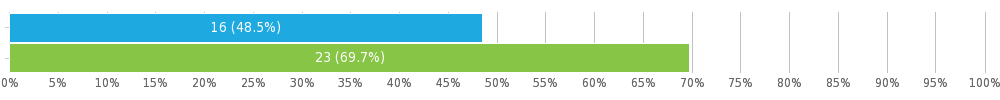 Answer ChoicesResponsesRatio26.1 %721.2 %927.3 %721.2 %515.2 %39.1 %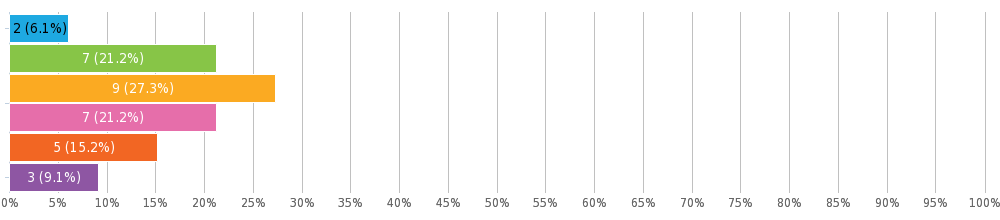 Answer ChoicesResponsesRatio39.1 %1133.3 %1236.4 %721.2 %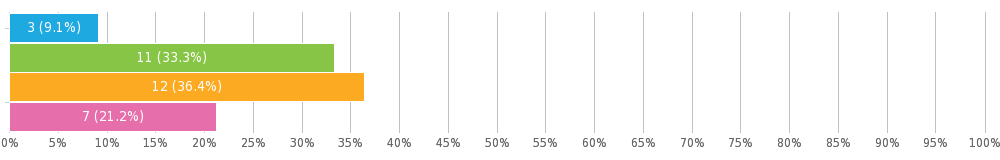 Answer ChoicesResponsesRatio618.2 %1545.5 %1030.3 %1648.5 %927.3 %1339.4 %927.3 %515.2 %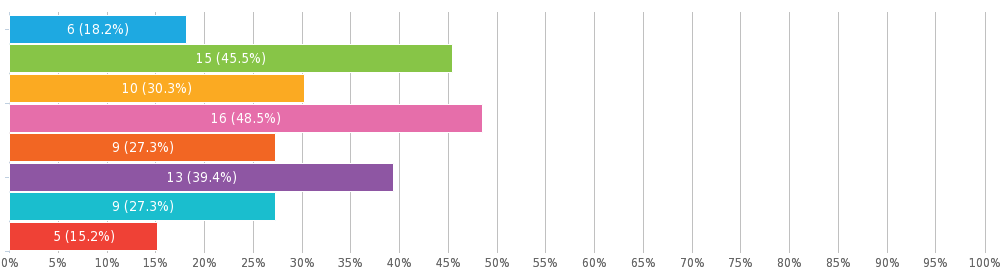 Maecenas loremInteger rutrumMorbi scelerisque luctus velitNullam sapien sem, ornare ac, nonummy non, lobortis a enim.Etiam commodo dui eget wisi. Suspendisse nisl.Tilbudet av tjenester4 (12.1 %)10 (30.3 %)3 (9.1 %)10 (30.3 %)6 (18.2 %)Kvaliteten på tjenestene3 (9.1 %)11 (33.3 %)10 (30.3 %)5 (15.2 %)4 (12.1 %)Tilgangen til internett og hastigheten på internettilkoblingen8 (24.2 %)8 (24.2 %)10 (30.3 %)4 (12.1 %)3 (9.1 %)Fasilitetene og holdningen til de ansatte6 (18.2 %)4 (12.1 %)15 (45.5 %)4 (12.1 %)4 (12.1 %)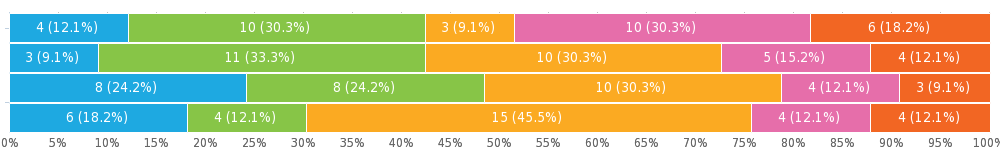 Answer ChoicesResponsesRatio1545.5 %1854.5 %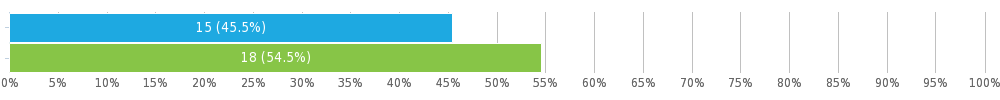 Answer ChoicesResponsesRatio2060.6 %1339.4 %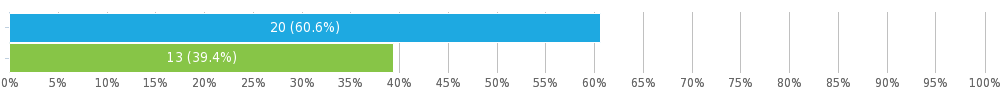 Answer ChoicesResponsesRatio2678.8 %721.2 %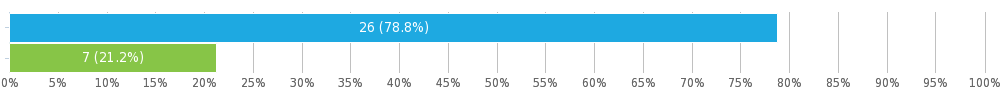 Maecenas loremItaque earum rerum hic teneturPhasellus et loremMorbi scelerisque luctus velitMaecenas sollicitudin. Aenean fermentum risus id tortor.Etiam dui sem, fermentum vitae, sagittis id, malesuada in, quam.Phasellus et lorem id felis nonummy placerat. Phasellus rhoncus. Quisque tincidunt scelerisque libero.Answer ChoicesResponsesRatio2575.8 %824.2 %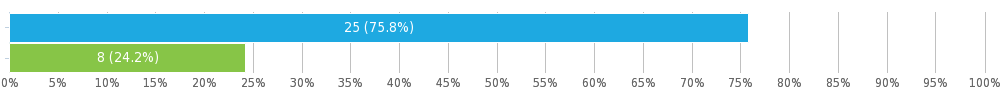 Nullam eget nislInteger rutrumNulla est. Duis sapien nuncLorem ipsum dolor sit amet, consectetuer adipiscing elit.Etiam posuere lacus quis dolor. Proin pede metus, vulputate necSed ut perspiciatis unde omnisAliquam ornare wisi eu metus.Etiam quis quam. Aliquam erat volutpat.Answer ChoicesResponsesRatio515.2 %39.1 %721.2 %39.1 %00 %618.2 %39.1 %412.1 %13.0 %13.0 %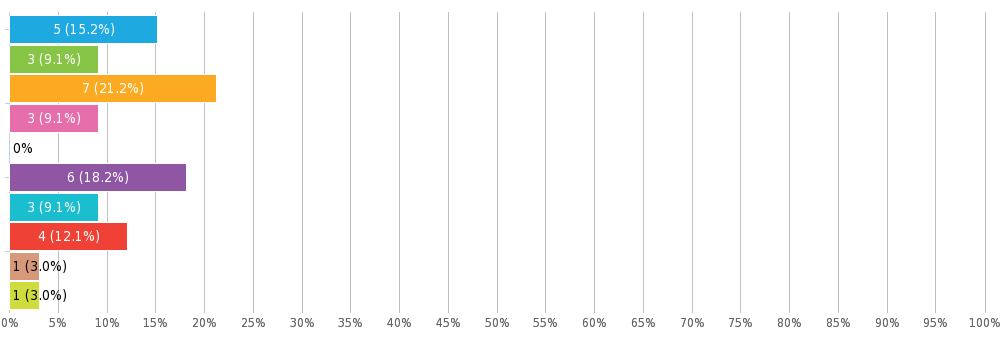 Survey settings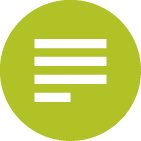 Questions per pageAll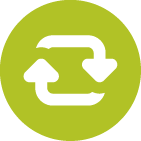 Allow multiple submissions?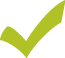 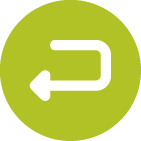 Allow return to previous questions?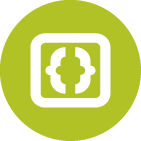 Display question numbers?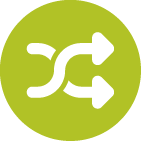 Randomize questions order?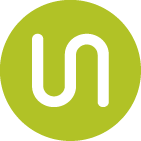 Show progress bar?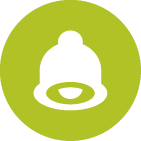 Receive response notifications by e-mail?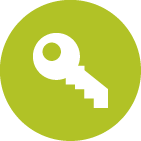 Password protection?IP restriction?Appendix: SurveyHei,Vi håper at du har anledning til å sette av fem minutter til åfylle ut evalueringsskjemaet nedenfor.ByborgerTurist0-2021-3031-4041-5051-6061+Oftere enn en gang i månedenEn gang i månedenEn gang i åretSjeldenFor å få informasjon om transportmidler i regionenFor å få informasjon om kulturelle og sosiale begivenheter i regionenFor å benytte seg av tilgangen til internettFor å bruke en kopimaskinFor å kjøpe brosjyrer og/eller suvenirerFor å bestille en guidet byturFor å bestille billetter til konsert eller en annen begivenhetAnnet (beskriv hva)Meget fornøydFornøydPasse fornøydLitt misfornøydSkuffetTilbudet av tjenesterKvaliteten på tjenesteneTilgangen til internett og hastigheten på internettilkoblingenFasilitetene og holdningen til de ansatteJaNeiJaNeiJaNei (hva var det du ikke fant?)JaNei (vennligst beskriv hvorfor) / 10